Федеральное государственное бюджетное образовательноеучреждение высшего образования«Башкирский государственный педагогический университет им. М.Акмуллы»(ФГБОУ ВО «БГПУ им. М.Акмуллы»)ПОЛОЖЕНИЕСИСТЕМА МЕНЕДЖМЕНТА КАЧЕСТВАО МЕЖРЕГИОНАЛЬНОЙ ОЛИМПИАДЕПО ИЗОБРАЗИТЕЛЬНОМУ,ДЕКОРАТИВНО-ПРИКЛАДНОМУ ИСКУССТВУ И МУЗЫКЕ«В МИРЕ КРАСОК И МЕЛОДИЙ»ПЛ-45-15-2018Официальное изданиеПоложение не может быть полностью или частично воспроизведено,тиражировано и распространено без письменного разрешенияректора ФГБОУ ВО «БГПУ им. М. Акмуллы».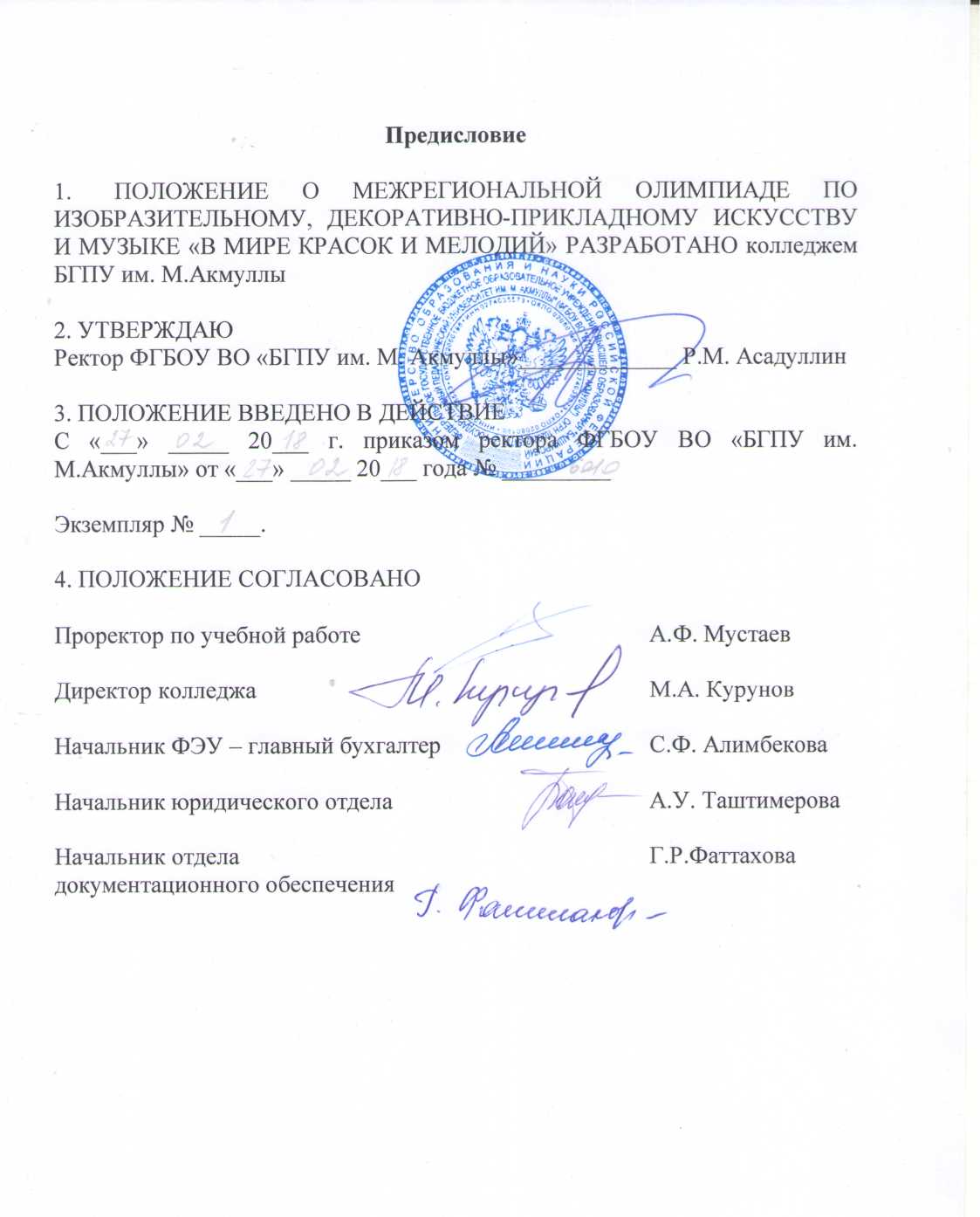 ОглавлениеI. ОБЩИЕ ПОЛОЖЕНИЯ1.1.	Настоящее Положение определяет цели и задачи, правила организации и  проведения, организационно-методическое обеспечение VII Межрегиональной олимпиады по изобразительному, декоративно-прикладному искусству и  музыке «В мире красок и мелодий» (далее – Олимпиада).1.2.	Учредителем Олимпиады выступает федеральное государственное образовательное учреждение высшего образования «Башкирский педагогический университет им. М. Акмуллы» (далее БГПУ им. М. Акмуллы). Организатором Олимпиады является Колледж БГПУ им. М. Акмуллы (далее – Колледж).1.3.	Олимпиада проводится по следующим номинациям:рисунок, живопись;декоративно-прикладное искусство;инструментальное исполнительство; вокал.1.4. Олимпиада проводится в рамках Дней открытых дверей Колледжа БГПУ им. М. Акмуллы. II. ОСНОВНЫЕ ЦЕЛИ И ЗАДАЧИ ОЛИМПИАДЫвыявление и поддержка творчески одаренных детей;профессиональная ориентация учащихся;знакомство учащихся с профессиями художественно-эстетического цикла;повышение педагогического мастерства учителей музыки, изобразительного искусства и черчения, технологии образовательных организаций, преподавателей системы дополнительного образования  (ДМШ, ДШИ, ДХШ) Республики Башкортостан и других регионов РФ;укрепление творческих и профессиональных связей между педагогическими коллективами.III. УЧАСТНИКИ ОЛИМПИАДЫ3.1. В Олимпиаде принимают участие обучающиеся 8-9 классов в государственных, муниципальных и негосударственных образовательных организациях, реализующих основные общеобразовательные программы основного общего и среднего общего образования, системы дополнительного образования.3.2. Организаторы обеспечивают открытый допуск участников на Олимпиаду. При регистрации участники Олимпиады должны иметь с собой документ, удостоверяющий личность (паспорт, или свидетельство о рождении).3.3. В рамках Олимпиады проводится круглый стол, мастер-классы для преподавателей. 3.4. Для участия в Олимпиаде желающие подают заявку (Приложение А).3.5. Сопровождающее лицо несет ответственность за поведение  и безопасность учащихся в пути следования и в период проведения Олимпиады.IV. ПОРЯДОК ОРГАНИЗАЦИИ И ПРОВЕДЕНИЯ ОЛИМПИАДЫ	4.1.	Для организационного и технического обеспечения Олимпиады формируется организационный комитет из преподавателей и сотрудников колледжа (далее – Оргкомитет), методическая комиссия, жюри Фестиваля-конкурса. Председателем Оргкомитета является директор колледжа.4.2.	Председатель Оргкомитета осуществляет общее руководство подготовкой и проведением Олимпиады.4.3.	Оргкомитет Олимпиады:определяет регламент проведения Олимпиады;обеспечивает непосредственное проведение Олимпиады,формирует состав жюри;утверждает список победителей и призеров Олимпиады;оформляет итоговые документы Олимпиады;награждает победителей и призеров Олимпиады;формирует методическую комиссию из числа преподавателей Колледжа.4.4.	Методическая комиссия Олимпиады:разрабатывает содержательный компонент Олимпиады;разрабатывает критерии и методики оценки выполненных заданий всех этапов Олимпиады;осуществляет  иные функции в соответствии с положением об Олимпиады.4.5.	Жюри Олимпиады:проверяет и оценивает результаты выполнения заданий и других видов испытаний участниками Олимпиады;определяет победителей и призеров Олимпиады;имеет право присуждать не все дипломы и определять Гран-при, количество дипломов I, II, III степени, а также принимать решение о возможности присуждения дипломов победителям по номинациям;осуществляет иные функции в соответствии с положением об олимпиаде.	4.6. Непосредственную подготовку, проведение мероприятий Олимпиады обеспечивают ответственные по номинациям.4.7. В рамках проведения Олимпиады состоятся: Круглые столы по итогам Олимпиады:  круглый стол секции «Художественное образование»; круглый стол секции «Музыкальное образование».Мастер-классы для учителей по направлениям: художественная береста;батик.Для участия в мастер-классе заполняется заявка руководителя (см. Приложение Б). Преподаватели, участвующие в работе мастер-классов стола получат сертификаты.4.8. Информация об Олимпиаде, сроках проведения, о порядке участия в ней, победителях и призерах является открытой, публикуется на сайте БГПУ им. М. Акмуллы http://bspu.ru/ – вкладка Колледж БГПУ им. М. Акмуллы, распространяется среди образовательных учреждений посредством электронной почты по запросу организации.V. НОМИНАЦИИ5.1.	Номинация «Рисунок» 5.1.1.	Выполнение конкурсной практической работы. Постановка - «натюрморт», формат - 1/2 листа. Материал: бумага, карандаш, цветной карандаш,  пастель, уголь, сангина, соус и т.д.Критерии оценки:композиционное решение; постановка предметов на плоскость их характер и пропорции; конструктивное решение формы на основе конструктивного изображения;общее тональное решение;передача по средствам выразительности рисунка глубины, пространства, световоздушной перспективы;умение использовать специфические выразительные средства рисункаобщее художественно-эстетическое впечатление от работы.5.2.	Номинация «Живопись» Постановка - «натюрморт», формат - 1/2 листа. Материал: бумага, акварель, гуашь, масло.Критерии оценки:композиционное решение;постановка предметов на плоскость их характер и пропорции;общее колористическое решение;передача характера, формы, объема, материальности составляющих натюрморт предметов;живописно-пространственное решение;раскрытие технических особенностей выбранного материала;общее художественно-эстетическое впечатление от работы.5.3.	Номинация «Декоративно-прикладное искусство» Выполнение творческой композиции:батик и другие виды текстильного творчества: декоративное решение натюрморта, размер 35*40см.;художественная роспись: роспись разделочной доски. Размер заготовки: круг диаметр . или прямоугольный формат А4;резьба по дереву: декоративное панно. Размер заготовки: круг диаметр . или прямоугольный формат А4;лепка: тема «Животный мир».Критерии оценки:оригинальность композиционного решения;культура исполнительского мастерства и чистота исполнения; раскрытие особенностей выбранного материала;владение технологией; владение специальными инструментами;культура оформления;общее художественно-эстетическое впечатление от работы.5.4.	Номинация «Инструментальное исполнительство.5.4.1.	Прослушивание программы. Участники исполняют 2 разнохарактерных произведения по своему выбору на любом музыкальном инструменте (фортепиано, баян, аккордеон, гитара, скрипка, синтезатор и другие инструменты). Допускается участие инструментальных ансамблей (дуэт, трио, квартет, квинтет). Регламент выступления не более 6 минут.Критерии оценки:уровень владения инструментом (качество звукоизвлечения), музыкальность (выразительность исполнения, нюансировка, фразировка, стиль),эмоциональность исполнения (агогика, характерные особенности исполняемого произведения, оригинальность трактовки),артистичность (эстетика внешнего вида).сыгранность (для ансамблей). 5.5.	Номинация «Вокал»5.5.1.	Исполняются 2 разнохарактерные песни по выбору участника в следующих категориях: классическое пение; народное (фольклор) пение; эстрадное пение; джазовое пение; вокальные ансамбли (дуэты, трио, квартеты и т.д.) шоу-группы. Допускается исполнение не более одной авторской песни. В каждой песне должен быть указан автор музыки и слов (кроме народных). Выступления проводятся с использованием фонограмм «минус», «живого» аккомпанемента (инструментальный ансамбль, фортепиано, баян и т.п.) или a capella. Фонограммы представляются на флешносителях (не на дисках). Регламент выступления не более 6 минут.запрещается использование фонограмм, в которых бэк – вокальные партии дублируют партию солиста (караоке).микрофоны, используемые во время конкурсных прослушиваний, отстроены для всех участников одинаково (контроль осуществляется специальным представителем Оргкомитета Олимпиады).Критерии оценки: музыкальность,  выразительность исполнения;уровень владения техникой вокала (отсутствие фальши в голосе, чистота интонации, четкая дикция, ощущение формы произведения, диапазон голоса); исполнительская культура  (владение приемами вокальной техники);сценическая культура (подбор и воплощение художественного образа в исполняемом произведении: артистизм, эстетика костюмов и реквизита);соответствие репертуара исполнительским возможностям и возрасту  исполнителя;для дуэтов и ансамблей – чистота строя, ритмическое и динамическое единство.VI. ФИНАНСИРОВАНИЕ ПРОВЕДЕНИЯ ОЛИМПИАДЫ6.1.	Финансирование расходов по подготовке и проведению Олимпиады осуществляется за счет оргвзноса участников, а также  за счет внебюджетных средств Колледжа БГПУ им М. Акмуллы.6.2.	Оплата расходов (проезд, проживание, питание), связанных с пребыванием участников и их сопровождающих на фестивале-конкурсе, производится за счет направляющей стороны или самих участников.6.3.	Оргкомитет оказывает  содействие  в размещении участников на основании их предварительной заявки. Стоимость проживания в общежитии для сопровождающих 300 рублей, для учащихся 150 рублей в сутки.6.4. Сумма оргвзноса за одного участника в номинации «рисунок», «живопись», «ДПИ» - 300 рублей, «вокал (соло)», «инструментальное исполнительство (соло)» (см. табл.)В номинации «вокал» (ансамбли) и «инструментальное исполнительство» (ансамбли) сумма определяется количеством участников Олимпиады:При оплате в квитанции указать пометку «Участие в Олимпиаде «В мире красок и мелодий». Скан-копию квитанции выслать в заявке участника.6.5 Оргвзнос можно оплатить по месту жительства в любом отделении Сбербанка или банка «Уралсиб», заполнив квитанцию самостоятельно (банковские реквизиты указаны в Приложении В).VII. ПОДВЕДЕНИЕ ИТОГОВ ОЛИМПИАДЫ И НАГРАЖДЕНИЕ ПОБЕДИТЕЛЕЙПо результатам, показанным участниками Олимпиады, определяются победители.7.2. Победителями считаются участники, набравшие наибольшее количество баллов по десятибалльной системе.Количество победителей утверждается на заседании Жюри и оформляется протоколом, подписываемым всеми членами Жюри, утверждается Председателем Оргкомитета Олимпиады.Победителями Олимпиады считаются участники Олимпиады награжденные дипломами 1-й степени. Призерами Олимпиады считаются участники Олимпиады, награжденные дипломами 2-й и 3-й степени.7.4.  Всем участникам Олимпиады вручаются Диплом участника. 7.5. Результаты Олимпиады учитываются при поступлении в колледж БГПУ им. М. Акмуллы на данные специальности.VIII.	ТЕХНИЧЕСКИЕ ТРЕБОВАНИЯЖелающим конкурсантам будут предоставлены квалифицированные концертмейстеры (по предварительной заявке) и музыкальные инструменты (фортепиано, баян, аккордеон, гитара, синтезатор по предварительной заявке).Мастеринг фонограмм записывается на флеш-карту разными треками. Каждая звукозапись должна быть с указанием названия произведения, автора музыки, текста, а также продолжительности звучания данного произведения. Претензии по звучанию фонограмм во время Олимпиады не принимаются.8.3. Участники Олимпиады в номинациях «рисунок», «живопись», «декоративно-прикладное искусство» должны при себе иметь собственные художественные материалы на выбор:  краски (гуашь, акварель), кисти, цветные карандаши, пластилин, мелки и другие необходимые принадлежности, чертежные инструменты. IX.	СРОКИ ПРОВЕДЕНИЯ И КООРДИНАТЫ ОРГКОМИТЕТА ОЛИМПИАДЫ9.1 Порядок проведения. Олимпиада проводится в 2 этапа.I этап – прием заявок до 20 марта 2018 г. Заявка на каждого участника предоставляется отдельным файлом. Оргкомитет Олимпиады высылает подтверждение о приеме заявки участника. II этап – проведение Олимпиады состоится 24 марта 2018 года на базе Колледжа БГПУ им М.Акмуллы. Номинации «инструментальное исполнительство» и «вокал» в 7 корпусе (г.Уфа. ул. Октябрьской революции, 7). Номинации «рисунок», «живопись», «декоративно-прикладное искусство» проводятся в 1 корпусе (г. Уфа. ул. Ленина, 20). Регистрация участников проводится с 8.30.9.2. Координаты организатора Олимпиады:Почтовый адрес: 450077, Республика Башкортостан, ГО г. Уфа, ул. Октябрьской революции, 7. Проезд до ост. "Гостиный двор".9.3.	Информацию об Олимпиаде также можно получить на сайте http://bspu.ru – вкладка Колледж БГПУ им. М. Акмуллы.9.4. Заявки на участие направлять по электронному адресу: nauka-college@mail.ru по факсу: 8 (347) 276-60-02, тел. 8 (347)272-59-86,               8(347) 272-04-93.Приложение АМЕЖРЕГИОНАЛЬНАЯ ОЛИМПИАДАПО ИЗОБРАЗИТЕЛЬНОМУ, ДЕКОРАТИВНО-ПРИКЛАДНОМУ ИСКУССТВУ И  МУЗЫКЕ «В МИРЕ КРАСОК И МЕЛОДИЙ»ЗАЯВКА НА УЧАСТИЕЗаявки на  номинации «рисунок», живопись» оформляются отдельно*В номинации вокал указать категорию: классическое пение; народное (фольклор) пение; эстрадное пение; джазовое пение; вокальные ансамбли (дуэты, трио, квартеты и т.д.) шоу-группы** Для бронирования мест проживания требуется указать необходимое количество мест в заявке. Без предварительного согласования проживание в общежитии не гарантируется.*** В Примечании указать необходимость услуг концертмейстера Колледжа БГПУ им М. Акмуллы.Приложение БМЕЖРЕГИОНАЛЬНАЯ ОЛИМПИАДАПО ИЗОБРАЗИТЕЛЬНОМУ, ДЕКОРАТИВНО-ПРИКЛАДНОМУ ИСКУССТВУ И  МУЗЫКЕ «В МИРЕ КРАСОК И МЕЛОДИЙ»ЗАЯВКА НА УЧАСТИЕ РУКОВОДИТЕЛЯ*Для бронирования мест проживания требуется указать необходимое количество мест в заявке. Без предварительного согласования проживание в общежитии не гарантируется. Стоимость Сертификата составит 100 рублейПриложение ВРеквизиты для оплаты участия в ОлимпиадеВнимание! федеральное пишется с маленькой буквы.Полное наименование – федеральное государственное бюджетное образовательное учреждение высшего образования «Башкирский государственный педагогический университет им. М. Акмуллы»Краткое наименование – ФГБОУ ВО «БГПУ им. М. Акмуллы» (УФК по Республике Башкортостан ФГБОУ ВО «БГПУ им.М.Акмуллы»л\с 20016X54020) Р/с 40501810500002000002 в ГРКЦ НБ РБ г. УфыБИК 048073001РБ, г. Уфа, ул. Октябрьской революции,3аИНН 0274035573 КПП 027401001 ОКАТО 80401000000КБК 00000000000000000130  ОКТМО 80701000Общие положения4Основные цели и задачи олимпиады4Участники олимпиады4Порядок организации и проведения олимпиады5Номинации6Финансирование проведения олимпиады8Подведение итогов олимпиады и награждение победителей9Технические требования9Сроки проведения и координаты оргкомитета олимпиады9Количество участниковСуммаСолист300 рублейДуэт600 рублейАнсамбль (инструментальный)1000 рублейАнсамбль (вокальный) 3 – 5 человек900 рублейАнсамбль (вокальный) 6 – 10 человек1000 рублейФамилия, имя, отчество (полностью)Дата рожденияМесто учебы, классКонтактный телефон, электронная почта участникаНоминация*ФИО преподавателя (полностью) Контактный телефон, электронная почта преподавателяПотребность в общежитии (да/ нет)**Необходимость официального вызова для участия в олимпиаде (да/ нет) Программа выступления (для номинаций: инструментальное и вокальное исполнительство) Наличие специальной подготовки (обучение в ДМШ, художественной школе и т.д.)(название образовательной организации, год обучения)Примечание***Фамилия, имя, отчество преподавателя (полностью)Место работыКонтактный телефонЭлектронная почтаПотребность в общежитии* (да/нет)Необходимость официального вызова для участия в олимпиаде (да/нет)Какой из заявленных мастер-классов хотели бы посетитьНаименование темы выступления, с которой хотели бы выступить на обсуждении на круглом столе**